Friday 13th January 2017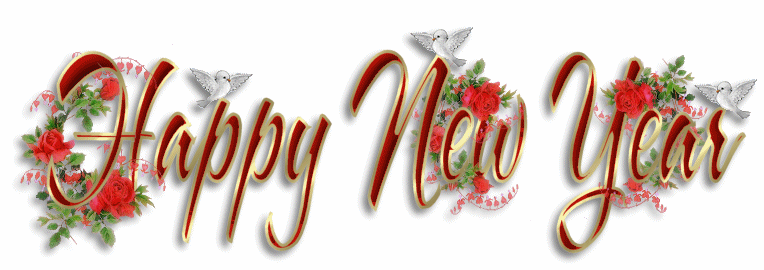 Dear Parents,                      Although we are now two weeks into 2017 may I wish you all a very happy and healthy 2017. I cannot believe that we only came back to school on Monday – it seems like such a long time ago now. However before I talk about this week I would like to say a very special thank you to all of you and your children if you gave members of staff Christmas cards or presents. On behalf of everyone thank you for your generosity – it is never expected but always greatly appreciated.We welcomed two new children into the school on Monday – Albert started in Year 1 and Evelin (who was with us in Nursery) started in Year 2 – they have both settled in very well and we are delighted to have them join our family.Year 1 and Year 2 also had the pleasure of visiting the theatre this week. They all went to see a production of The Snowman; I have been told it was a fantastic performance and the children really enjoyed it. All the members of staff who attended were full of praise for the behaviour of Year 1 and Year 2 – they have made us very proud. Many thanks to all the parents who joined their children in Year 4 for an Inspire yesterday morning – I was preoccupied with our Ofsted inspector but I have heard that it went very well. Many thanks for your support.As you are aware we were inspected by OFSTED yesterday, the outcome of the inspection is not known until the report is published but I did want to thank all of you who completed the parental survey and compliment the children for their wonderful behaviour and thank the staff for their incredible hard work. As soon as the letter from OFSTED is available I will send it to you.AttendanceAttendance from September: 96.29%       Week attendance: 94.47% (19.12.16 – 22.12.16)                 Congratulations to Year 4 who won the weekly attendance for the final week of last term with 96.25% and well done to Isabel in Year 5 who won the attendance award for the last week of term as well.School Uniform:Just a reminder as we start back to school about looking smart for school – girls should have royal blue skirts or pinafores (not grey or black) and no patterned tights (white, black or grey). I’ve also spoken to the boys about having shirts tucked in and girls about headbands and hair accessories being school colours or black and not too large and ‘blingy’ – I know I am so mean!ClubsAll clubs (apart from Fizz Bang and Netball) will resume next week. Monday – Dance Year 1 and Year 2 and Football for Year 2 and Year 3Tuesday – P.E (Gym) Year 1 and Year 2Wednesday – Football Year 4, 5 and 6, Basketball Year 3, 4, 5 and 6 and Brass Band Year 5 and 6Thursday – P.E (Gym) Year 3, Booster Year 6May I wish you all a very happy weekend and I’ll end by thanking Year 6 for a lovely, thoughtful Mass this morning – please remember you are welcome to come and join us for any Mass on a Friday morning.Yours SincerelyMrs Hobbs